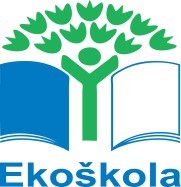 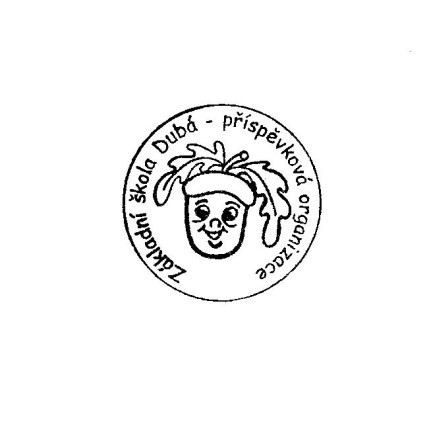 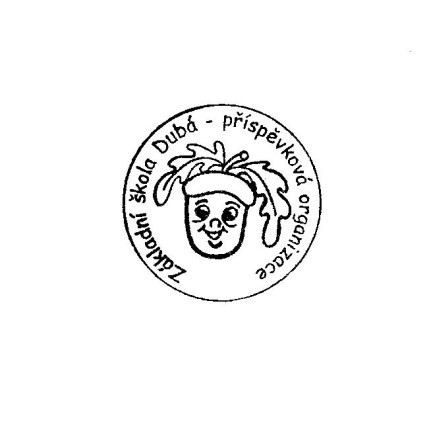 ŠKOLNÍ ŘÁDZÁKLADNÍ ŠKOLADUBÁOBSAHPodrobnosti k výkonu práv a povinností žáků a zákonných zástupců                               str. 1 - 5Provoz a vnitřní režim školy                   str. 5 - 7 Pravidla vzájemných vztahů                   str. 7 BOZ                                                        str. 8 – 9Sankční řád                                           str.  9 - 11                                                                                                                                     Podrobnosti k výkonu práv a povinností žáků a zákonných zástupců žáků Žáci  mají právo: Na  základní vzdělání podle  ŠVP  ŠKOLA PRO ŽIVOT. Na informace o průběhu a výsledku svého vzdělávání od učitele. Vyjadřovat se ke všem rozhodnutím týkajícím se podstatných záležitostí jejich         vzdělávání. Jejich vyjádřením musí být věnována pozornost odpovídající věku  a stupni vývoje. Obrátí se nejprve  na třídního učitele, schránku důvěry, a pak na vedení školy.              Na informace od pedagogů prostřednictvím Bakaláře a poradenskou pomoc školy nebo školského poradenského  zařízení v  záležitostech týkajících se vzdělávání. 1.5   Na ochranu před jakoukoli formou diskriminace a násilí, na svobodu myšlení, projevu, shromažďování, náboženství, na odpočinek a dodržování základních   psychohygienických podmínek. Být seznámeni se všemi předpisy se vztahem k jejich pobytu a činnosti ve škole.  1.6    Vznášet své náměty, stížnosti a požadavky osobně nebo prostřednictvím žákovské rady školy k vedení školy a mají právo na jejich řádné projednání. Být voleni do Žákovské rady školy. 1.7   Na bezpečnost a ochranu zdraví během školního vyučování a na školních akcích. 1.8   V případě nejasností v učivu požádat o pomoc vyučujícího. Žáci jsou povinni:  Řádně docházet do školy, být včas do 7:50 v učebně a řádně se vzdělávat podle rozvrhu  výuky. Řídit se školním  řádem, předpisy a pokyny školy  k ochraně zdraví a bezpečnosti  s nimiž byli seznámeni. Chovat se slušně k dospělým i jiným žákům školy, dbát pokynů pedagogických pracovníků a zaměstnanců školy. Dodržovat školní řád  a  řády odborných učeben. Chovat se tak, aby neohrozili zdraví svoje, ani jiných osob. Nenosit do školy předměty, které nesouvisí s výukou a mohly by ohrozit zdraví a bezpečnost jejich nebo jiných osob. Cenné předměty, včetně šperků, mobilních telefonů, ICT techniky odkládat  pouze na místa k tomu určená, to znamená, požádat pedagoga o úschovu. Ten je označené po dobu vyučování přebere do úschovy a zajistí jejich bezpečnost umístěním do školního trezoru. Pokud  zůstává mobil v rukách žáka, bude po dobu pobytu žáka ve škole vypnutý. Škola nenese za ztrátu  či  jejich poškození odpovědnost.Každý úraz ke kterému došlo v souvislosti s činností školy, hlásí  okamžitě vyučujícímu, třídnímu učiteli nebo jinému zaměstnanci školy, jinak nebude uznán jako školní úraz. Také odcizení věci okamžitě nahlásit.. Zákonní zástupci mají právo:  Na informace o průběhu a výsledku vzdělávání dítěte ve škole prostřednictvím Bakaláře a třídních schůzek. Volit a být voleni do školské rady a předkládat k řešení náměty řediteli školy. Účastnit se výuky a akcí školy. Na informace o škole podle zákona č.106/1999 Sb. o svobodném přístupu     k informacím. Nahlížet do výroční zprávy, pořizovat si z ní opisy a výpisy. Na informace a poradenskou pomoc školy nebo školského poradenského zařízení  v záležitostech týkajících se vzdělávání podle školského zákona. 3.7    Vyjadřovat se ke všem rozhodnutím týkajících se podstatných záležitostí vzdělávání žáka. Požádat o přezkoušení nebo komisionální přezkoušení žáka. 4.  Zákonní zástupci žáků jsou povinni: 4.1    Zajistit, aby žák docházel řádně do školy. Zanedbává-li péči o povinnou  školní   docházku žáka, dopustí se tím přestupku podle § 182a zákona č. 561/2004 Sb.,    školský zákon Na vyzvání vyučujícího nebo ředitelky školy se osobně zúčastnit projednání závažných otázek  týkajících se vzdělávání  a  chování  žáka. Informovat školu o změně zdravotní způsobilosti, zdravotních obtížích žáka nebo jiných závažných skutečnostech, které by mohly mít vliv na průběh vzdělávání. Oznamovat škole  změny v pobytu nebo údaje, které jsou podstatné pro průběh vzdělávání nebo  bezpečnost  žáka a změny v těchto údajích. Oznámit nepřítomnost žáka ve vyučování nejpozději do 3 kalendářních dnů od počátku nepřítomnosti žáka. Oznámení je možné přes Bakaláře –Komens, telefonicky,emailem. Ukončení absence žáka omluvit v systému Bakalář-Komens, žákovské knížce, omluvném listě do 7 dnů po ukončení absence.   Nahradit škodu, kterou žák způsobil svým nevhodným chováním a úmyslným        ničením  školního majetku. Provoz a vnitřní režim školy Docházka do školy: Budova škola je otevřená pro vstup žáků od 7:30 do 7:55 hodin, na odpolední vyučování 15 minut před jeho zahájením. Mezi dopoledním a odpoledním vyučováním se  žák zdržuje v prostorách, kde je zabezpečen dohled nebo budovu školy na tuto dobu opustí.Žák je povinen účastnit se výuky podle rozvrhu hodin. Podmínky pro uvolňování žáka z vyučování a omlouvání neúčasti žáka ve vyučování stanoví školní řád následovně: odchod žáka z vyučování před jeho ukončením je možný  za doprovodu rodičů nebo jimi pověřených zletilých osob nebo na základě  podepsané písemné žádosti  zákonných zástupců o uvolnění; v případě zápisu do Bakaláře oznámit nejpozději 24 hodin před uvolněním          v odůvodněných případech má škola právo žádat k omluvě nepřítomnosti žáka  telef. potvrzení o ošetření při  uvolňování žáků z vyučování z důvodů ozdravného pobytu nebo na základě lékařského doporučení zákonní zástupci podají oznámení o dlouhodobé nepřítomnosti třídnímu učiteli 7 dnů předem, ten  neprodleně podá informaci ředitelce školy Při účasti na akcích, které organizuje škola, žáci dodržují ustanovení školního řádu  s nímž jsou před akcí pedagogy seznámeni; platí zvláštní směrnice školy zahrnující i oblast bezpečnosti a ochrany zdraví žáků. Za dodržování předpisů o BOZ odpovídá vedoucí akce, který je určen ředitelem. V šatnách se žáci přezouvají . Přestávek využívají k přípravě na vyučování nebo k přechodu do jiných učeben a k osvěžení a odpočinku. Žákům je zakázáno pořizovat během vyučování jakékoliv záznamy (zvukové, obrazové  nebo elektronické). Pořizování obrazových snímků a zvukových a obrazových záznamů je upraveno v zákoně č. 89/2012 Sb., občanský zákoník. Občanský zákoník stanoví zákaz neoprávněného vyobrazení člověka, na jehož základě je dotyčný zpětně identifikovatelný. Zároveň zakazuje neoprávněné šíření podobizny (§ 84 a násl.). Vstupy do školy, prostory šatny a chodby  jsou sledovány kamerovým systémem pro zvýšení bezpečnosti žáků.  Do jiných kmenových tříd o přestávkách žáci nevstupují. Vstup do odborných  učeben je  povolen pouze za přítomnosti pedagogického pracovníka a řídí se řádem učebny. 6.    Péče o žáky s přiznanými podpůrnými opatřeními Ředitel školy určí pedagogického pracovníka odpovědného za spolupráci se školským   poradenským zařízením v souvislosti s doporučením podpůrných opatření žákovi   se speciálními vzdělávacími potřebami ( vyhláška č. 27/2016 Sb.).  Ředitel školy zahájí poskytování podpůrných opatření 2 až 5 stupně bezodkladně po  obdržení doporučení školského poradenského zařízení a získání informovaného souhlasu zákonného zástupce.  6.3.     Vzdělávání žáků nadaných  Základní škola vytváří ve svém školním vzdělávacím programu a při jeho realizaci    podmínky  k co    největšímu využití potenciálu každého žáka s ohledem na jeho individuální možnosti.    Chování žáka:  Do školy před vyučováním  vstupují aktivací svého senzorického kódu určeným vchodem, ten používají i k odchodu. V době vyučování a do ranní družiny vstupují žáci do budovy hlavním vchodem.7.2  Během vyučovací  hodiny mají žáci mobilní telefon vypnutý a uložený v tašce. Škola neodpovídá za poškození, ztrátu či zcizení mobilního telefonu, ICT techniky, pokud si ji žák přinese do školy a nepotřebuje ji používat při výuce.   O malých přestávkách se  žáci pohybují v nejnutnější míře (WC) po  svém patře v  budově školy, o velké přestávce mohou navštěvovat školní kiosek, pokud je vhodné počasí jsou  vyzváni pedagogem k pobytu na školním dvoře a dbají pokynů pedagog. pracovníků. Ve třídách se vzájemně nenavštěvují.  Žákům je zakázáno naklánět se a lézt po zábradlí schodiště, sedět na okenních rámech a radiátorech, vysedávat na chodbách a na schodištích, otevírat okna, házet z oken jakékoliv předměty, vyklánět se a pokřikovat na spolužáky a jiné osoby. Do tělocvičny vstupují žáci přezutí do vhodné sportovní obuvi ( se světlou podrážkou) jen s učitelem, v případě zájmových činností jen se svým vedoucím. Cenné věci nenechávají volně ležet, ale odevzdávají je označené vyučujícímu do úschovy.   Pokud se nedostaví učitel do pěti minut po zvonění, oznámí  jeho  nepřítomnost služba třídy v ředitelně nebo kanceláři školy. Žáci dodržují pravidla slušného chování a dbají na dobrou reprezentaci  školy, jsou  odpovědni za svoje studijní výsledky. Žáci nenarušují průběh vyučovací hodiny nevhodných chováním a činnostmi, které se          neslučují se školním řádem a nemají žádný vztah k vyučování (vyrušování při vyučování, napovídání při zkoušení, opisování při písemných zkouškách a používání nepovolených pomůcek).  Podrobnosti  vzájemných vztahů: 8.1 Vzájemné vztahy  žáků s pedagogickými pracovníky a zákonnými zástupci jsou   založeny na spolupráci, vzájemné komunikaci, úctě, důvěře  a vzájemném respektu. 8.2 Zvláště hrubé slovní a úmyslné fyzické útoky žáka nebo studenta vůči pracovníkům školy se vždy považují za závažné zaviněné porušení povinností stanovených tímto školním řádem. 8.3 Povinností každého pedagogického pracovníka je respektovat práva žáka a jeho rodičů v rozsahu, které vymezují základní ústavní listiny a další právní normy. Právem učitele je požadovat od žáka a jeho zákonných zástupců, aby svá práva  uplatňovali způsobem, který by neohrožoval jeho lidskou a profesionální důstojnost a čest. 8.4 Pokud je s ohledem na rozvržení výuky v určitou část dne přerušena výchovně         vzdělávací  činnost (v souladu s rozvrhem vyučovacích hodin), škola po tuto dobu        za  žáka neodpovídá, pokud nevyužije nabídky školní družiny ,školního klubu, dohledu. Podmínky zajištění bezpečnosti a ochrany zdraví žáků a jejich ochrana před rizikovými formami chování  a  projevy   diskriminace, nepřátelství a násilí v době školního vyučování, včetně akcí pořádaných školou 9.1. Žákům je zakázáno ponižovat, tělesně ubližovat a jiným způsobem šikanovat druhé, případně provádět činnost ohrožující zdraví žáků. Žákům nebudou tolerovány projevy rasismu, xenofobie a intolerance, homofobie, antisemitismu, extremismu.  Žákům je zakázáno přinášení do školy, držení, distribuce a zneužívání návykových  látek, stejně  jako kouření a pití alkoholických nápojů, zbraní.    Ve všech prostorách školy je zákaz kouření platný pro všechny osoby. Ve škole jsou poskytovány poradenské služby zaměřené na primární prevenci rizikového chování  školním metodikem prevence po souhlasu zákonných zástupců. V případě prevence porušení bezpečnosti a ochrany zdraví žáků se zaměstnanci školy řídí směrnicemi Organizačního řádu školy – č.13 - Spolupráce školy s policií, č.31- Školení BOZP žáků a zaměstnanců,č.47-Směrnice k zajištění bezpečnosti a ochrany zdraví žáků, č. 53-Směrnice k sociálně patologickým jevům včetně všech dodatků. Žákům je zakázáno zneužití ICT (informačních a komunikačních technologií), zejména pak mobilních telefonů a internetu, k takovým činnostem, které mají někoho záměrně ohrozit  nebo mu  ublížit a ke všem  projevům tzv. kyberšikany.  Žákům je zakázáno  pouštět cizí osoby do budovy školy - otevírat hlavní dveře návštěvám. Prevence šíření infekčních onemocnění. Onemocní-li žák nebo dostal-li se do styku s infekční chorobou, oznámí  to jeho zákonný zástupce neprodleně řediteli školy, takový žák se může zúčastnit vyučování jen po rozhodnutí příslušného ošetřujícího lékaře. 10.Podmínky zacházení s majetkem školy  10.1.Žák má právo užívat zařízení školy, pomůcky a učebnice v souvislosti s výukou,           je přitom  povinen řídit se pokyny učitelů a jiných oprávněných osob. Žák je povinen udržovat v pořádku a nepoškozené všechny věci, které tvoří       zařízení   školy a   třídy a také  ty , které mu byly svěřeny v souvislosti s výukou. Za škodu na majetku školy, kterou způsobí žák svévolně nebo z nedbalosti, bude vyžadovaná odpovídající náhrada. V zájmu bezpečnosti není povoleno po škole pobíhat a manipulovat s jakýmkoliv zařízením   školy, zejména s elektrospotřebiči. Je zakázáno bezdůvodně manipulovat s hasicími přístroji. Každý z pracovníků školy, který  otevírá budovu cizím osobám, je povinen zjistit důvod jejich návštěvy a zajistit, aby se nepohybovali nekontrolovaně po budově.  Náhrada škody -- žák odpovídá za škodu, kterou svým jednáním způsobil a za  škodu, jejímuž  vzniku nezabránil, přestože to bylo v jeho silách. Způsobenou a   zaviněnou škodu  jeho zákonný zástupce škole v plném rozsahu. Při zaviněném poškození školního majetku může žák školy společně se svým zákonným zástupcem zjednat nápravu škody i tím, že na vlastní náklady uvede poškozenou věc do původního stavu. Neuhrazení způsobené škody je důvodem pro vymáhání náhrady škody soudní cestou.      Třídní učitelé poučí žáky a zákonné zástupce žáků o odpovědnosti žáků za škodu      (§ 2920 a § 2921 zákona č. 89/2012 Sb., občanský zákoník) a odpovědnosti školy     za  škodu žákům (§ 391 zákona č. 262/2006 Sb., zákoník práce). V.Sankční řád – výchovná opatření11.1  .Sankční řád upravuje způsob postihování žáka při porušení a opakovaném porušování školního řádu. Tento postup je závazný a řídí se jím všichni ped.pracovníci. třídní učitelé při udělování výchovných opatření ve své třídě a všichni ostatní pedagogičtí zaměstnanci při navrhování výchovných opatření třídnímu učiteli nebo pedagogické radě. Jedná-li se o žáka se specifickým postižením v oblastech dotýkajících se jeho kázeňských projevů, řídí se učitel při hodnocení kázně doporučením odborného pracoviště. 11.2   Řád vymezuje, která porušení školního řádu jsou považována za drobná a která za závažná. Následuje škála, která určuje míru postihu žáka v závislosti na četnosti a druhu provinění. Sankce se vztahují na jedno školní pololetí. Uvedené rozpětí poskytuje třídnímu učiteli i pedagogické radě prostor k individuálnímu a uvážlivému posouzení každého případu. 11.3  Třídní učitel může mezi postihy zahrnout i porušení jednotlivých ustanovení   třídních pravidel, projedná-li včas tuto možnost s žáky v třídnické hodině. 11.4   Třídní učitel seznámí třídu se sankčním  řádem vždy na začátku školního roku nebo při jeho aktualizaci. Sankční řád je závazný pro všechny pedagogické zaměstnance školy. 11.6    Drobná porušení školního řádu:  nepřezouvání, pozdní příchod do hodiny, vykřikování, zapnutý mobil při vyučování, omezování okolí (křik, běhaní, apod.), vulgarity, drzost (dle posouzení učitelem), lež (dle posouzení učitelem), opakované zapomínání pomůcek   Sankce: NTU, DTU, za mnohočetná opakování – snížený stupeň z chování v pololetí11.7   Závažná porušení školního řádu: navštěvování web. stránek s nevhodnými  tématy, sociálních sítí,šíření intolerance, antisemitismu, extremismu, rasismu, xenofobie, homofobie, kyberšikany,  - podnapilost, kouření, jiná intoxikace, přinášení návykových látek do školy, jejich zneužívání, distribuce,             -šikana, podvod (falšování podpisu, přepisování známky v ŽK)           -neomluvené hodiny, úmyslné ničení majetku, úmyslné ublížení na zdraví,   krádež, recidiva, drzost (dle posouzení učitelem), lež (dle posouzení učitelem),           - zneužití ICT techniky a mobilních telefonů k poškození práv jiných osob               Sankce: DŘŠ, podle závažnosti oznámení OSPOD, Policii ČR, po ukončení pololetí snížený stupeň  z chování.   11.8    Neomluvená absence         do 5 vyučovacích hodin řeší se zákonným   zástupcem žáka třídní učitel formou pohovoru, na který je zákonný zástupce pozván doporučeným dopisem.                   Sankce -  DTU            do10 neomluvených hodin   je svolána ředitelstvím školy výchovná komise -   ŘŠ,ZŘŠ, TU, metodik prevence, vých. poradce a  zák. zástupce žáka.      Zákonní zástupci  jsou zváni doporučeným dopisem.      Sankce -  DŘŠ, snížený stupeň z chování na vysvědčení   do 25 neomluvených hodin zasílá  VP oznámení o pokračujícím záškoláctví s náležitou dokumentací  příslušnému orgánu sociálně-právní ochrany dětí.                 Škola neprodleně oznámí uložení napomenutí nebo důtky a důvody   prokazatelným způsobem žákovi a jeho zákonnému zástupci a zaznamená je do dokumentace žáka.  	 	   11.9 Zapomínání pomůcek do výuky je hodnoceno jako vztah k danému    vyučovacímu    předmětu a může se tudíž promítnout do klasifikace za ten který vyučovací předmět. 11.10  Opakovaným  porušování pravidel stanovených školním řádem se bude zabývat výchovná komise, orgány sociálně právní ochrany dětí, Policie ČR,  vždy podle závažnosti případu.                  11.11 .Pochvaly: Pochvala třídního učitele za mimořádnou práci pro třídu, výrazné zlepšení prospěchu. Pochvala ředitelky školy za reprezentaci školy, za výjimečný výkon, čin. Závaznost školního řádu   Školní řád je závazný pro všechny žáky školy, jejich zákonné zástupce a všechny zaměstnance školy a je platný i pro akce související s výchovně vzdělávací činnosti školy, které se uskutečňují mimo budovu školy. Tímto se zrušuje platnost předchozí směrnice – Školní řád ze dne 20.11.2017  Pedagogická rada byla seznámena  dne  25.08.2020 Školská rada schválila dne:  Dubé  19.08.2020 Mgr. Jindřiška Skalická                                                                                                                                                    ředitelka Základní školy Dubá 